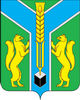 Контрольно-счетная палатамуниципального образования «Заларинский район»З АК Л Ю Ч Е Н И Е  № 14/22-зКонтрольно-счетной палаты МО «Заларинский район» на проектбюджета Бажирского муниципального образования на 2021 год и плановый период 2022 и 2023 годов06 декабря  2020 года                      п.ЗалариНастоящее заключение подготовлено мною, аудитором   Контрольно-счетной палаты МО «Заларинский район»  Кантонист Т.С., на основании Положения о КСП, плана работы КСП на 2020 год, соглашения о передаче Контрольно-счётной палате полномочий по осуществлению внешнего муниципального финансового контроля, в рамках стандарта внешнего муниципального финансового контроля «Порядок осуществления КСП предварительного контроля  формирования проекта местного бюджета на очередной финансовый год и плановый период» (СВМФК-3).Общие положенияПроект бюджета Бажирского муниципального образования (далее – Бажирского МО, поселение) представлен в Контрольно-счетную палату своевременно.Проект бюджета поселения  сформирован на 3 года:  на 2021 год и плановый период 2022 и 2023 годов. Перечень документов и материалов, представленных одновременно с проектом бюджета, в основном, соответствует требованиям ст. 184.2 Бюджетного кодекса РФ и Положению о бюджетном процессе в Бажирском муниципальном образовании, утверждённым решением Думы от 30.09.2016 года № 24, с изменениями от 26.10.2018г.Формирование основных параметров  бюджета поселения на 2021 год и плановый период 2022 и 2023 годов осуществлялось на основании ожидаемых параметров исполнения бюджета за текущий 2019 год, показателей прогноза социально-экономического развития муниципального образования  до 2023 года, основных направлений бюджетной и налоговой политики Бажирского МО. Кроме того, учтены изменения, внесенные в Бюджетный кодекс РФ, Налоговый кодекс.Анализ прогноза  социально-экономического развитияБажирского муниципального образования на 2021-2023 годыВ соответствии с требованиями ст.173 Бюджетного кодекса РФ, одновременно с проектом бюджета  представлены отдельные показатели прогноза социально-экономического развития поселения на 2021 – 2023 годы. В муниципальном образовании разработана Стратегия социально-экономического развития Бажирского муниципального образования Заларинского района Иркутской области на период с 2017-2032гг., утверждённая Решением Думы от 27.12.2016 года №38.  Для расчета проекта бюджетапоселения за основу приняты отдельные показатели развития экономики,  направленные в основном, на поддержание достигнутого уровня развития.Анализ отдельных показателей прогноза социально – экономического развития Бажирского муниципального образования на 2021-2023 годы показал:Выручка от реализации товаров (работ, услуг) составит на 2021-2023 год в сумме 2,8 млн.руб. (рост 5%) по сравнению с 2020 годом .Среднесписочная  численность  работающих составит в  2021-2023 годах, по сравнению с 2020 годом,  планируется на одном уровне –229человек.Фонд оплаты труда составит на 2021-2023 годы в сумме 6,2млн.руб.ежегодно на уровне 2020 года.Согласно прогнозу, в муниципальном образовании на 2020 год зарегистрировано 4индивидуальных предпринимателя, что на 2 предпринимателя меньше уровня 2019 года.Анализ отдельных показателей прогноза социально-экономического развития   показал, что в уровне жизни населения Бажирского МО  в 2021 году, по сравнению с 2020 годом,  и в плановом периоде 2022-2023 годов, значительные изменения  не планируются.Основные направления бюджетной и налоговой политики на 2021-2023 годыВ составе документов к  проекту бюджета  представлено Положение об основных направлениях бюджетной и налоговой политики Бажирского МО на 2021 год и плановый период 2022 и 2023 годов (далее – Основные направления).Основной целью бюджетной и налоговой политики поселения, является обеспечение сбалансированности  и устойчивости бюджетной системы муниципального образования.Проведение  работы по повышению качества бюджетного планирования, увеличению поступлений доходов в бюджет,  оптимизации расходов и распределение финансовых ресурсов на приоритетные направления.В ходе проведения анализа представленных направлений Контрольно-счетной палатой отмечено, что основные цели и задачи  бюджетной и налоговой политики поселения связаны с  направлениями бюджетной и налоговой политики района на 2021 год и плановый период 2022 и 2023 годов.Анализ прогноза бюджета по доходамОсновные параметры  бюджета Бажирского МО  на 2021 год и плановый период 2022 и 2023 годовтыс.рублей.Доходная часть бюджетаДоходы бюджета Бажирского МО на 2021 год запланированы в сумме 69 687,1 тыс. рублей, что в 2 раза больше ожидаемых поступлений 2020 года, налоговые и неналоговые доходы составят         3 835,8 тыс. рублей, что на 86,3 тыс. рублей (2,3 %) больше  ожидаемого поступления в 2020 году, на 2022 год запланированы в сумме 16 887,6 тыс. рублей, что в 4 раза меньше ожидаемых поступлений 2021 года, налоговые и неналоговые доходы составят 3920,1 тыс. рублей, что на 84,3 тыс. рублей (2,2 %) больше  ожидаемого поступления в 2021 году и на 2023 год запланированы в сумме 14483,7 тыс. рублей, что на 2 403,9 тыс.руб. (14,2%) меньше ожидаемых поступлений 2022 года, налоговые и неналоговые доходы составят 4042,6 тыс. рублей, что на 122,5 тыс. рублей (3,2 %) больше  ожидаемого поступления в 2022 году. Собственные доходы бюджета поселения запланированы на 2021 год в сумме 3835,8 тыс.руб, что на 80,3тыс.руб.  больше   ожидаемого исполнения 2020 года. В 2022-2023 годах объем собственных доходов планируется незначительно увеличить   до  2%  и 3% ежегодно.                                                                                                                                                                                                                                          В соответствии с действующим законодательством, все источники доходов бюджета поселения закреплены за соответствующими главными администраторами доходов, которые отражены в Приложении № 2 к решению о  проекте бюджета, и которые обязаны осуществлять контроль за правильностью исчисления налогов, полнотой и своевременностью их уплаты, принимают решения о взыскании пени и штрафов по ним.Налог на доходы физических лиц, прогноз поступления налога в бюджет в 2021 году составляет 649 тыс. руб. или 100% к ожидаемым поступлениям 2020 года и на плановый период 2022-2023 годов с небольшим увеличением на 4,2% и 4,1% ежегодно.Расчет основан на данных по фонду оплаты труда и социальным  выплатам работникам предприятий, бюджетных учреждений  и денежного содержания муниципальным служащим.Налоги на товары (работы, услуги), реализуемые на территории Российской Федерации, прогноз поступлений по акцизам по подакцизным товарам (продукции), производимым на территории Российской Федерации рассчитан на уровне 2020 года  с учетом коэффициента дефлятора, план на 2021 год составил 1408,8 тыс. руб (+4,5%) к ожидаемым поступлениям 2020 года, на 2022год  в сумме 1466,1 тыс.руб. с увеличением на 4% и в 2023 году 1560,1 тыс.руб. на 6,4%. Указанные средства образуют дорожный фонд поселения и составляют  38 % от объема собственных доходов бюджета поселения.Главным администратором данного вида доходов является Федеральное казначейство по Иркутской области, которое доводит информацию об объемах поступлений акцизов в бюджеты поселений.          Налог на совокупный доход, единый сельскохозяйственный налог,  запланирован на 2021-2023 годы  в сумме 1,0 тыс.руб. ежегодно .Налоги на имущество:- налога на имущество физических лиц планируется получить в 2021-2023 годах в сумме 109,0 тыс.руб.   ежегодно на   уровне  ожидаемых  поступлений   2020 года.- земельный налог прогнозируется на 2021-2023годы   в объеме 101,0 тыс.руб. ежегодно, что на 4% больше  ожидаемых поступлений 2020 года.Государственная пошлина на  2021-2023 года прогнозируется  в размере 1,0 тыс. руб. ежегодно  на уровне ожидаемых поступлений 2019 года. Доходы от использования имущества, доходы, получаемые в виде арендной платы, а также средства от продажи права на заключение договоров аренды за земли, находящиеся в собственности сельских поселений (за исключением земельных участков муниципальных бюджетных и автономных учреждений), прогноз на 2021-2023 годы составит 2 тыс. руб. ежегодно илисо снижением на 34% к ожидаемым поступлениям 2020 года.Безвозмездные поступленияБезвозмездные поступления из бюджетов других уровней на 2021 год составят 65 851,3 тыс.руб., что на 29 803,0 тыс.руб.или на 67% больше  ожидаемых поступлений 2020 года.На плановый период запланировано на 2022 год в сумме 12 967,3 тыс.руб. (снижение на 52 884 тыс.рубл.) и на 2023 год в сумме 10 441,1 тыс.руб. (снижение на 20%).Удельный вес  безвозмездных поступлений в общем объеме доходов бюджета поселения в  2021 году составит 95%, а по ожидаемому исполнению 2020 года этот показатель составит - 90% от общего объема доходов бюджета поселения. Безвозмездные поступления:- дотация на выравнивание  бюджетной обеспеченности муниципальных образований из бюджета района составила в 2021 году – 10 536,6 тыс.руб. или снижение  на 15% к ожидаемому исполнению 2020 года, а в 2022 году – 10492,3 тыс.руб. или снижение на 1% и в 2023 году – 9985,7 тыс.руб. или снижение на  5% к 2022 году.Следует отметить,  что с 2020 года  изменился порядок расчёта данной дотации на основании изменений, вносимых в Закон Иркутской области № 74-оз « О межбюджетных трансфертах и нормативах отчислений доходов в местные бюджеты».- субвенция на осуществление первичного воинского учета  из федерального бюджета, в 2021 году  планируется в сумме 137,3 тыс.руб. или с ростом на 9% к ожидаемому исполнению 2019 года, на 2021 год – 138,8 тыс.руб., на 2022 год – 144,5 тыс.руб.- субвенция на осуществление областного государственного полномочия по осуществлению перечня должностных лиц органов местного самоуправления, уполномоченных составлять протоколы об административных нарушениях, предусмотренных отдельными законами Иркутской области об административной ответственности планируется на 2021-2023 годы в сумме 0,7 тыс.руб. ежегодно.- субсидия на переселение граждан из аварийного жилищного фонда Иркутской области, включенного в перечень многоквартирных домов, признанных аварийными после 1 января 2012 года и подлежащими сносу на территории Иркутской области, расселяемых с финансовой поддержкой Государственной корпорации-фонда содействия реформированию жилищно-коммунального хозяйства, осуществляемых за счёт средств областного бюджета, планируется на 2021год в сумме 15 800,4 тыс.руб. - субсидии на реализацию мероприятий перечня проектов народных инициатив планируется на 2021 годы в сумме 262,4 тыс.руб.с уменьшением на 367,7 тыс.руб. к ожидаемому исполнению 2020 года  и  на 2022-2023 годы в сумме 262,4 тыс.руб. ежегодно.- осуществление полномочий в сфере водоснабжения и водоотведения планируется на 2021-2023 годы в сумме 47,8 тыс.руб. ежегодно с увеличением на 0,4 тыс.руб. к ожидаемому исполнению 2020 года.Проверкой установлено: все средства федерального, областного бюджета и бюджета МО «Заларинский район», которые на данный момент определены для муниципального образования в проекте областного и районного бюджета, отражены в доходной части  проекта бюджета.Анализ прогноза расходов бюджета Основные параметры бюджета Бажирского МО на 2021 годи на плановый период 2022 и 2023 годовРасходы бюджета поселения на 2021 год предлагается утвердить в объеме 69878,9 тыс.руб., что больше ожидаемого исполнения 2020 года на 28 249,2 тыс.руб.  или на 67%. На 2022 год запланированы в сумме 16 718,4тыс.руб. с увеличением  расходов в 4 раза по  сравнению с  2021 годом и на 2023 год - в сумме 13 974,3 тыс.руб. или со снижением на 16% к уровню 2022 года. Согласно требованиям ст.184.1  Бюджетного Кодекса РФ  утверждены  объемы условно утверждаемых расходов,  не распределенных  в расходной части бюджета в плановом периоде.  В представленном проекте бюджета района указанные расходы предлагается утвердить в объеме  на 2022 год -  365,2 тыс.руб. и на 2023 год – 711,5 тыс.руб. Проверка показала, что установленные Бюджетным Кодексом нормативы расчета условно утверждаемых расходов соблюдены. Анализ структуры расходов по разделам бюджетной классификации в 2021-2023 году показал:Раздел 01 «Общегосударственные вопросы». В данном разделе отражены расходы на заработную плату с начислениями главе муниципального образования,  расходы на содержание администрации Бажирского муниципального образования. Объем резервного фонда прогнозируется на 2021-2023 годы в  сумме 1 тыс.руб.и используется на цели в соответствии с Положением о порядке расходования средств резервного фонда, утвержденным главой администрации.Общая сумма расходов по данному разделу на 2021 год планируется в размере 6 206,6 тыс.руб. на 1329,4 тыс.руб. или на 17% меньше ожидаемого исполнения 2020 года. В 2022 году в сумме 6967,5 тыс.руб. увеличением  на 12%,в 2023 году в сумме 6531,4 тыс.руб. прослеживается незначительное уменьшение на  указанных расходов по отношению к 2022 году на 7%. Расходы на содержание главы администрации поселения в 2021-2023 годах запланированы в сумме 950 тыс.руб. ежегодно с уменьшением на 3% к ожидаемому исполнению 2020года.Расходы на содержание администрации поселения на 2021 год в сумме 5255,6 тыс.руб. с уменьшением  на 20% к ожидаемому исполнению 2020 года, на 2022 год – 5871,5 тыс.руб. и на 2023 год – 5508,4 тыс.руб. По подразделу 0203 «Национальная оборона» отражены расходы за счет средств федерального бюджета по  осуществлению первичного воинского учета на территориях, где отсутствуют военные комиссариаты. Расходы по данному подразделу на 2021-2023 годы отражены в сумме 137,3 тыс.руб. или на 3,0 тыс.руб. больше  уровня ожидаемого исполнения  2020 года.  По разделу 03 «Национальная безопасность и правоохранительная деятельность» обозначены расходы на 2021-2023 годы в сумме 17 тыс.руб., Предусмотрены расходы  по двум муниципальным  программам «Профилактика  терроризма и экстремизма  на территории муниципального образования на 2021-2023 годы» на 2021-2023  годы в сумме 1,0тыс.руб.ежегодно и  «Пожарная безопасность на территории МО» на 2021-2023 годы по 16 тыс.руб.По подразделу 0401 запланированы расходы на осуществление отдельных гос.полномочий по регулированию тарифов ЖКХ  на 2021-2023 годы в сумме 47,8 тыс. руб. ежегодно с увеличением на 0,4 тыс.руб. к уровню ожидаемого исполнения  2020 года.  По подразделу 0409 предусмотрены расходы на  дорожное хозяйство по МП «Комплексное развитие систем транспортной инфраструктуры муниципального образования на 2017-2032гг.»  на 2021 год в сумме 1408,8 тыс.руб.с уменьшением на 11% к ожидаемому исполнению 2020 года, на 2022 год – 1466,1 тыс.руб. и на 2023 год – 1560,6 тыс.руб. Данные расходы предусмотрены за счет доходов, поступающих от уплаты акцизов по подакцизным товарам.  По подразделу 0501 «Жилищно-коммунальное хозяйство» запланировано по МП «Переселение граждан из ветхого жилья» за счёт средств областного и местного бюджета на 2021 год в сумме 16 458,8 тыс.руб., на переселение граждан из аварийного жилищного фонда Иркутской области, включенного в перечень многоквартирных домов, признанных в установленном порядке до 1 января 2017 года аварийными и подлежащими сносу или реконструкции.          По подразделу  0502 «Коммунальное хозяйство» запланированы расходы:- на мероприятия  области коммунального хозяйства на 2021-2023 годы в сумме  4,0 тыс.руб.          По подразделу 0503 «Благоустройство» запланировано:на реализацию мероприятий перечня народных инициатив на 2021 год в сумме 270,3 тыс.руб., ежегодно;- на уличное освещение, на содержание мест захоронения и мероприятия по благоустройству на 2021год в сумме 312,5 тыс.руб. , 2022 год – 325,0 тыс.руб. и на 2023 год – 338,0 тыс.рубл.; По разделу 08 «Культура» сумма расходов составит в 2021 году  4765,0 тыс.руб. или  на 1935,0 тыс.руб. меньше ожидаемого исполнения 2020 года, на 2022год –5393,0 тыс.руб.  и в 2023 году –5075,0 тыс.руб. Данные расходы предусмотрены на поддержку и развитие домов культуры муниципального образования.По разделу 10 «Другие вопросы в области социальной политики» сумма расходов составит в 2021 год 10 тыс.руб. по муниципальной программе «Доступная среда для инвалидов и других маломобильных групп населения на 2021-2023 гг.».Муниципальные программыРасходная часть бюджета Бажирского МО на 2021-2023 годы включает 4 муниципальных программ. Общий объём финансирования на 2021 год составляет 1435,0 тыс.руб., что составляет 2 % от общей суммы расходов бюджета.  В нарушение ст.184.2 Бюджетного кодекса РФ не представлены проекты  паспортов муниципальных программ  с изменениями ассигнований местного бюджета на 2021 год и на плановый период 2022 и 2023 годов.В нарушение п.2 ст.179 Бюджетного кодекса РФ объемы бюджетных ассигнований на финансовое обеспечение реализации муниципальных программ и  наименование муниципальных программ, предусмотренных решением «О бюджете Бажирского  муниципального образования на 2021 год и на плановый период 2022 и 2023 годов»  не соответствуют, утвердившим программу нормативным правовым актам местной администрации муниципального образования.Источники внутреннего финансирования дефицита бюджетаПрогнозируемый объем дефицита бюджета  поселения на 2021 год  составит  191,8 тыс.руб., на 2022 год – 196,0 тыс.руб., на 2023 год – 202,1 тыс.руб. Источниками финансирования дефицита бюджета по всем трем годам планируется согласно требованиям ст. 96 Бюджетного кодекса РФ кредиты в  кредитных организациях. Объем муниципального  долга по состоянию на 1 января 2021 года в Бажирском муниципальном образовании   составит 187,9 тыс.руб. Верхний  предел  муниципального долга предлагается утвердить по состоянию на 1 января 2022 года в размере 379,7 тыс.руб., на 1 января 2023 года – 575,7 тыс.руб. и на 1 января 2024 года – в размере 777,8 тыс.руб.,  что  не противоречит требованиям ст. 107 Бюджетного кодекса РФ.Уполномоченным органом, осуществляющим внутренние заимствования, является администрация Бажирского муниципального образования.Анализ текстовой части  проекта решения о бюджете Правовая экспертиза текстовой части проекта решения Думы «О бюджете Бажирского муниципального образования  на 2021 год и плановый период  2022 и 2023 годов» показала:- требования статьи ст. 184.1 Бюджетного кодекса РФ и статьи 24 Положения о бюджетном процессе в Бажирском муниципальном образовании, утверждённым решением районной Думы от 13.10.2016 года № 12/74,   в основном исполнены в части отражения основных характеристик и иных показателей местного бюджета.Статьями 1-8 проекта решения о бюджете предусмотрены основные характеристики по доходам, расходам и дефициту местного бюджета на 2021 год и на плановый период 2022 и 2023 годов согласно приложениям №1-10.Статьёй 9  проекта решения бюджета утверждается объем бюджетных ассигнований муниципального дорожного фонда Бажирского муниципального образования:на 2021 год в размере 1408,8 тыс. рублей;на 2021 год в размере 1466,1 тыс. рублей;на 2022 год в размере 1560,6 тыс. рублей.Статьями 10-11 проекта решения о бюджете утверждается программа муниципальных внутренних заимствований и источники внутреннего финансирования дефицита местного бюджета на 2021 год и на плановый период 2022 и 2023 годов согласно приложениям № 9-12.Статьей 12 проекта решения о бюджете предусмотрен  резервный фонд  администрация Бажирского  муниципального образования на 2021- 2023 годы  в сумме 1 тыс. руб. ежегодно.Статьей 19 проекта решения о бюджете предусматривается предоставление бюджетным и автономным учреждениям района субсидий на финансовое обеспечение выполнения ими муниципального задания  по оказанию муниципальных услуг и на иные цели.Проект решения Думы «О бюджете Бажирского муниципального образования   на 2021 год и плановый период  2022 и 2023 годов» разработан в соответствии с  требованиями Бюджетного кодекса РФ.Выводы и предложенияЗаключение Контрольно-счётной палаты муниципального образования «Заларинский район» на проект решения Думы «О бюджете Бажирского муниципального образования на 2021 год и плановый период  2022 и 2023 годов» подготовлено в соответствии  с Бюджетным кодексом РФ, Положением о бюджетном процессе в Бажирском муниципальном образовании, утверждённым решением Думы от 30.09.2016 года № 24, с изменениями от 26.10.2018г., Положением о Контрольно-счетной палате МО «Заларинский район».           Требования статей 184.1,184.2 Бюджетного кодекса РФ и Положения о бюджетном процессе в Бажирском муниципальном образовании, в основном исполнены в части отражения основных характеристик и иных показателей местного бюджета в проекте решения Думы о бюджете и предоставления документов и материалов одновременно с проектом решения о бюджете.Доходы бюджета Бажирского МО на 2021 год запланированы в сумме 69 687,1 тыс. рублей, что в 2 раза больше ожидаемых поступлений 2020 года, налоговые и неналоговые доходы составят         3 835,8 тыс. рублей, что на 86,3 тыс. рублей (2,3 %) больше  ожидаемого поступления в 2020 году, на 2022 год запланированы в сумме 16 887,6 тыс. рублей, что в 4 раза меньше ожидаемых поступлений 2021 года, налоговые и неналоговые доходы составят 3920,1 тыс. рублей, что на 84,3 тыс. рублей (2,2 %) больше  ожидаемого поступления в 2021 году и на 2023 год запланированы в сумме 14483,7 тыс. рублей, что на 2 403,9 тыс.руб. (14,2%) меньше ожидаемых поступлений 2022 года, налоговые и неналоговые доходы составят 4042,6 тыс. рублей, что на 122,5 тыс. рублей (3,2 %) больше  ожидаемого поступления в 2022 году. Собственные доходы бюджета поселения запланированы на 2021 год в сумме 3835,8 тыс.руб, что на 80,3тыс.руб.  больше   ожидаемого исполнения 2020 года. В 2022-2023 годах объем собственных доходов планируется незначительно увеличить   до  2%  и 3% ежегодно.   Безвозмездные поступления из бюджетов других уровней на 2021 год составят 65 851,3 тыс.руб., что на 29 803,0 тыс.руб.или на 67% больше  ожидаемых поступлений 2020 года.На плановый период запланировано на 2022 год в сумме 12 967,3 тыс.руб. (снижение на 52 884 тыс.рубл.) и на 2023 год в сумме 10 441,1 тыс.руб. (снижение на 20%).Удельный вес  безвозмездных поступлений в общем объеме доходов бюджета поселения в  2021 году составит 95%, а по ожидаемому исполнению 2020 года этот показатель составит - 90% от общего объема доходов бюджета поселения. Проверкой установлено: все средства  областного и районного  бюджета, которые на данный момент определены для Бажирского муниципального образования в проекте областного и районного  бюджета, отражены в доходной части  проекта бюджета.Размер дефицита бюджета прогнозируемый на 2021 год  составит  191,8 тыс.руб., на 2022 год – 196,0 тыс.руб., на 2023 год – 202,1 тыс.руб. Источниками финансирования дефицита бюджета по всем трем годам планируется согласно требованиям ст. 96 Бюджетного кодекса РФ кредиты в  кредитных организацияхРасходы бюджета поселения на 2021 год предлагается утвердить в объеме 69878,9 тыс.руб., что больше ожидаемого исполнения 2020 года на 28 249,2 тыс.руб.  или на 67%. На 2022 год запланированы в сумме 16 718,4тыс.руб. с увеличением  расходов в 4 раза по  сравнению с  2021 годом и на 2023 год - в сумме 13 974,3 тыс.руб. или со снижением на 16% к уровню 2022 года.          В нарушение ст.184.2 Бюджетного кодекса РФ не представлены проекты  паспортов муниципальных программ  с изменениями ассигнований местного бюджета на 2021 год и на плановый период 2022 и 2023 годов.           В нарушение п.2 ст.179 Бюджетного кодекса РФ объем бюджетных ассигнований на финансовое обеспечение реализации муниципальных программ и  наименование муниципальных программ, предусмотренных решением «О бюджете Бажирского  муниципального образования на 2021 год и на плановый период 2022 и 2023 годов»  не соответствуют, утвердившим программу нормативным правовым актам местной администрации муниципального образования.Необходимо учесть замечания, отмеченные в данном заключении.Представленный проект решения Думы «О бюджете Бажирского муниципального образования  на 2021 год и плановый период 2022 и 2023 годов»  в целом соответствует требованиям бюджетного законодательства Российской Федерации, Иркутской области и нормативно-правовых актов Бажирского муниципального образования и может быть рекомендован к принятию.Аудитор КСПМО «Заларинский район»                                                                        Т.С. КантонистОсновные параметры бюджета2020 годожидаемое2021 годТемп роста%2022 годТемп роста%2023 годТемп роста%Доходы, в том числе:39 805,669 687,117516 887,62414 483,785,7налоговые и неналоговые доходы3 757,53 835,8102,33 920,11024 042,6103безвозмездные перечисления36 048,165 851,3167,812 967,51910 441,180,5Расходы41 629,769 878,916717 083,62414 685,886Дефицит558,6191,834196,0102202,1103Основные параметры бюджета2021 год2022 год2023 годРасходы69 878,917 083,614 685,8Условно утвержденные 365,2711,5Дефицит191,8196,0202,1Процент дефицита к доходам без учета безвозмездных поступлений, дополнительных нормативов отчислений5%5%5%Резервный фонд111